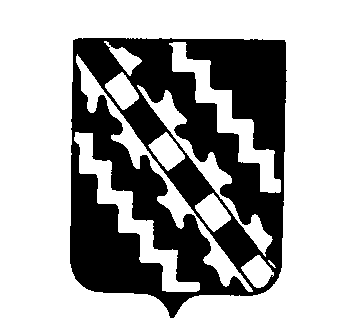 Российская Федерация Новгородская областьАДМИНИСТРАЦИЯ МАЛОВИШЕРСКОГО МУНИЦИПАЛЬНОГО РАЙОНА                                          ПОСТАНОВЛЕНИЕг. Малая ВишераПОСТАНОВЛЯЮ:1. Внести изменения в муниципальную программу «Развитие физической культуры и спорта Маловишерского муниципального района  на 2021-2025 годы», утверждённую постановлением Администрации муниципального района от 11.01.2021 №1 (далее Программа).2. Опубликовать постановление в бюллетене «Возрождение».Глава муниципального района                                                                           Н.А. МасловМуниципальная программа«Развитие физической культуры и спорта Маловишерского муниципального района на 2021-2025 годы»ПАСПОРТмуниципальной программыПодпрограмма «Развитие физической культуры, массового спорта и системы подготовки спортивного резерва на территории Маловишерского  района» муниципальной программы  «Развитие физической культуры и спорта Маловишерского муниципального района на 2021-2025 годы»ПАСПОРТ подпрограммыПодпрограмма«Обеспечение  реализации  муниципальной программы   «Развитие физической  культуры и  спорта Маловишерского  муниципального  района на 2021-2025 годы»муниципальной программы  «Развитие физической культуры и спорта Маловишерского муниципального района на 2021-2025 годы»ПАСПОРТ подпрограммыI.  Характеристика текущего состояния в сфере реализации муниципальной программы, приоритеты и цели в указанной сфереОсновные направления развития физической культуры и спорта сформулированы в Стратегии развития физической культуры и спорта в Российской Федерации на период до 2020 года, утвержденной Распоряжением Правительства Российской Федерации от 7 августа 2009 года N 1101-р.Основные направления развития физической культуры и спорта на территории Новгородской области  
сформулированы в государственной программе Новгородской области «Развитие физической культуры, спорта и молодежной политики на территории Новгородской области на 2019-2024 годы», утвержденной постановлением правительства Новгородской области от 26 декабря 2018 г. №616Государственная политика в сфере физической культуры и спорта на 
территории района реализуется в рамках муниципальной программы. Основные показатели, характеризующие состояние развития физической культуры и спорта в районе, по итогам 2019 года следующие:доля населения района, систематически занимающегося физической культурой и спортом, в общей численности населения района составила 40,6 %;по состоянию на 2019 год кадровая обеспеченность отрасли составила  24 человека или 72 % от норматива. Количество квалифицированных кадров с высшим физкультурным образованием составляет 62,5 %;уровень обеспеченности граждан спортивными сооружениями исходя из единовременной пропускной способности объектов спорта составляет 53, 8%.           Анализируя текущее состояние развития физической культуры и 
спорта в районе, определен ряд проблем, которые возможно решить 
программным методом: низкий уровень материально-технической базы спортивных учреждений; 
низкий уровень заработной платы, отсутствие ставок инструкторов для работы в сельских поселениях муниципального района; недостаточное количество и низкая пропускная способность объектов спорта для удовлетворения потребности 
населения района в занятиях физической культурой и спортом; 
            недостаточное ресурсное обеспечение сферы физической культуры и 
спорта. Определены следующие направления деятельности, которые будут 
являться приоритетными при решении названных проблем: 
          совершенствование нормативного, правового и организационного 
обеспечения развития физической культуры и спорта;развитие кадрового и организационного потенциала физической 
культуры и спорта; совершенствование материально-технической базы и повышение качества тренировочного процесса в учреждениях осуществляющих деятельность в района физической культуры и спорта; развитие сети муниципальных учреждений, предоставляющих услуги 
в сфере физической культуры и спорта, и системы физкультурных мероприятий для инвалидов и лиц с ограниченными возможностями здоровья;  расширение и повышение качества услуг в сфере физической культуры и спорта;  развитие материально-технической базы физической культуры и 
спорта, в том числе строительство объектов спорта;создание для всех категорий и групп населения условий для занятий физической культурой и спортом, массовым спортом, в том числе повышение уровня обеспеченности населения объектами спорта;совершенствование системы подготовки спортивного резерва, поддержка материально-технического обеспечения спортивных школ;Организация работы по приоритетным направлениям предлагается на 
основе программно-целевого метода, позволяющего обеспечить комплексный 
подход к решению проблем и координировать деятельность органов местного самоуправления муниципального района, поселений и других организаций, участвующих в реализации муниципальной программы. 	 Финансирование мероприятий муниципальной программы осуществляется за счет средств бюджета муниципального района, за счет средств областного бюджета, за счет средств поселений, за счет средств внебюджетных источников.II. Перечень и анализ социальных, финансово-экономических и прочих    рисков реализации муниципальной программыПри реализации муниципальной программы и для достижения поставленных в ней целей необходимо учитывать возможные финансово-экономические, социальные и прочие риски. Важнейшими условиями успешной реализации муниципальной 
программы являются минимизация указанных рисков, эффективный мониторинг выполнения намеченных мероприятий, принятие оперативных мер по корректировке приоритетных направлений и показателей муниципальной программы.Социальные риски обусловлены, в том числе, недостаточностью 
нормативной правовой базы и определенным дефицитом высококвалифицированных кадров в сфере физической культуры и спорта, что может снизить качество предоставляемых услуг населению. Финансово-экономические риски связаны с возможностью возникновения бюджетного дефицита и вследствие этого недостаточным уровнем финансирования, секвестированием бюджетных расходов на установленные сферы деятельности. Реализация данных рисков может повлечь срыв программных мероприятий, что существенно сократит число лиц, систематически занимающихся физической культурой и спортом. 
Данные риски можно оценить как умеренные. В рамках муниципальной программы отсутствует возможность управления этими рисками. III.  Механизм управления реализацией  муниципальной программыМониторинг хода реализации муниципальной программы осуществляет комитет экономики и сельского хозяйства Администрации   муниципального района. Результаты мониторинга ежегодно до 15 апреля года, следующего за отчетным, докладываются первому заместителю Главы администрации  муниципального района в форме сводного годового доклада о ходе реализации и об оценке эффективности муниципальной программы.Управление и контроль реализации муниципальной программы осуществляются на основе плана-графика муниципальной программы. План-график муниципальной программы разрабатывается ответственным исполнителем по форме согласно приложению № 9 к Порядку принятия решений о разработке муниципальных программ муниципального района и Маловишерского городского поселения, их формирования, реализации и проведения оценки эффективности, утвержденного постановлением Администрации муниципального района от 08.10.2020 г. №1027  (далее Порядок) и содержит полный перечень мероприятий и контрольных событий в разрезе мероприятий муниципальной программы (при наличии).Комитет по физической культуре и спорту Администрации муниципального района ежеквартально до 20-го числа месяца, следующего за отчетным кварталом, направляет информацию о выполнении плана-графика муниципальной программы заместителю Главы администрации муниципального района, осуществляющему координацию деятельности ответственного исполнителя.Комитет финансов  Администрации муниципального района представляет в комитет экономики и сельского хозяйства Администрации  муниципального района информацию, необходимую для проведения мониторинга реализации муниципальной программы в части финансового обеспечения муниципальной программы, в том числе с учетом внесения изменений в объемы финансирования муниципальной программы.Соисполнители муниципальной программы до 15 февраля года, следующего за отчетным, представляют в комитет экономики и сельского хозяйства и  информацию, необходимую для подготовки полугодового и годового отчетов о ходе реализации муниципальной программы.Комитет по физической культуре и спорту Администрации муниципального района  до 1 марта года, следующего за отчетным, готовит годовой отчет о ходе реализации муниципальной программы в соответствии с Порядком, обеспечивает их согласование с комитетом финансов Администрации муниципального района и заместителем Главы администрации муниципального района, осуществляющим  координацию деятельности ответственного исполнителя в соответствии с распределением обязанностей между Главой муниципального района, первым заместителем, заместителями Главы администрации муниципального района, управляющей Делами администрации муниципального района и направляет их в комитет экономики и сельского хозяйства Администрации муниципального района.IV. ПЕРЕЧЕНЬцелевых показателей муниципальной программы V. Мероприятия муниципальной программы VI. ПОРЯДОКрасчета значений целевых показателей или источники получения информациимуниципальной программы «Развитие физической культуры и спорта Маловишерского муниципального района на 2021-2025 годы»от 10.02.2022№106О внесении изменений в муниципальную программу «Развитие физической культуры и спорта Маловишерского муниципального района  на 2021-2025 годы»Ответственный исполнитель муниципальной программыКомитет по физической культуре и спорту Администрации  муниципального района (далее - комитет)Соисполнители муниципальной программыКомитет образования и молодежной политики Администрации муниципального района;комитет культуры Администрации  муниципального района; Государственное областное бюджетное учреждение здравоохранения «Маловишерская центральная районная больница» (по согласованию);Областное государственное автономное учреждение «Агентство информационных коммуникаций» (по согласованию)Цели муниципальной программыОбеспечение населения Маловишерского района возможностью систематически заниматься физической культурой и спортом, вести здоровый образ жизниЗадачи муниципальной программыРазвитие физической культуры, массового спорта и  системы подготовки спортивного резерва на территории Маловишерского района;Развитие инфраструктуры отрасли физической культуры и спорта.Повышение эффективности управления развитием отрасли физической культуры и спортаПодпрограммы муниципальной программы«Развитие физической культуры, массового спорта и системы подготовки спортивного резерва на территории Маловишерского  района»;«Обеспечение  реализации муниципальной программы «Развитие физической  культуры и  спорта Маловишерского  муниципального  района на 2021-2025 годы»»Сроки реализации муниципальной программы2021-2025 «Объемы и источники финансирования муниципальной программы с разбивкой по годам реализацииОбъем финансирования за счет всех источников2021 год – 11022,9 тыс. рублей2022 год – 11575,4 тыс. рублей2023 год – 8897,4 тыс. рублей2024 год – 8912,4 тыс. рублей2025 год – 1530,0 тыс. рублейбюджет муниципального района2021 год – 7763,8 тыс. рублей2022 год – 7842,2 тыс. рублей2023 год – 7457,4 тыс. рублей2024 год – 7457,4 тыс. рублей2025 год – 0,0 тыс. рублейфедеральный бюджет2021 год – 0,0  тыс. рублей2022 год – 0,0 тыс. рублей2023 год - 0,0 тыс. рублей2024 год  - 0,0 тыс. рублей2025 – год -  тыс. рублейобластной бюджет2021 год – 1317,4 тыс. рублей2022 год – 1539,2 тыс. рублей2023 год – 0,0 тыс. рублей2024 год – 0,0 тыс. рублей2025 год – 0,0 тыс. рублейбюджет поселений2021 год – 799,0 тыс. рублей2022 год – 799,0 тыс. рублей2023 год – 0,0 тыс. рублей2024 год – 0,0 тыс. рублей2025 год – 0,0 тыс. рублейвнебюджетные средства2021 год – 1142,8,0 тыс. рублей2022 год – 1395,0 тыс. рублей2023 год – 1440,0 тыс. рублей2024 год – 1455,0 тыс. рублей2025 год – 1530,0 тыс. рублейОжидаемые конечные результаты реализации муниципальной программыУвеличение к концу 2025 года доли населения района, систематически занимающихся физической культурой и спортом, в общей численности населения района до 55,5%;увеличение к концу 2025 года доли обучающихся и студентов, систематически занимающихся физической культурой и спортом, в общей численности лиц данной категории населения до 93,5%;увеличение к концу 2025 года доли детей и подростков в возрасте от 6 до 15 лет, занимающихся в спортивных организациях, в общей численности лиц данной категории населения до 39,0%;увеличение к концу 2025 года эффективности использования существующих объектов спорта до 84,5 %;увеличение к концу 2025 года доли граждан, выполнивших нормативы Всероссийского физкультурно-спортивного комплекса «Готов к труду и обороне» (ГТО), в общей численности населения, принявшего участие в сдаче нормативов Всероссийского физкультурно-спортивного комплекса «Готов к труду и обороне» (ГТО) до 75,0%;увеличение к концу 2025 года доли граждан, занимающихся физической культурой и спортом по месту работы, в общей численности населения, занятого в экономике до 42,7%;увеличение к концу 2025 года доли детей и молодежи, систематически занимающихся физической культурой и спортом, в общей численности детей и молодежи до 94,7 %;увеличение к концу 2025 года доли граждан среднего возраста, систематически занимающихся физической культурой и спортом, в общей численности граждан среднего возраста до 33,1 %;увеличение к концу 2025 года доли граждан старшего возраста, систематически занимающихся физической культурой и спортом, в общей численности граждан старшего возраста до 5,5 %;увеличение к концу 2025 года доли организаций, оказывающих услуги по спортивной подготовке в соответствии с федеральными стандартами спортивной подготовке, в общем количестве организаций в сфере физической культуры и спорта, в том числе для лиц с ограниченными возможностями здоровья и инвалидов до 100%;увеличение к концу 2025 года доли занимающихся по программам спортивной подготовки в организациях ведомственной принадлежности физической культуры и спорта, в общем количестве занимающихся в организациях ведомственной принадлежности физической культуры и спорта до 100%;увеличение к концу 2025 года доли лиц с ограниченными возможностями здоровья и инвалидов, систематически занимающихся физической культурой и спортом, в общей численности данной категории населения до 10,2 %;увеличение к концу 2025 года доли лиц с ограниченными возможностями здоровья и инвалидов от 6 до 13 лет, систематически занимающихся физической культурой и спортом, в общей численности данной категории населения до 9,0 %;достижение к концу 2025 года уровня обеспеченности граждан спортивными сооружениями, исходя из единовременной пропускной способности объектов спорта до 59,6%;увеличение к концу 2025 года количества спортивных сооружений в районе до 50 шт.;установление к 2025 году единовременной пропускной способности объектов спорта, введенных в эксплуатацию в рамках программы по направлению, касающемуся совершенствования условий для развития массового спорта до 30 человек.Увеличение к концу 2025 года количества специалистов в области физической культуры и спорта до 29 человек.Исполнители подпрограммыКомитет;Комитет образования и молодежной политики Администрация муниципального района;комитет культуры Администрации  муниципального района; Государственное областное бюджетное учреждение здравоохранения «Маловишерская центральная районная больница» (по согласованию);Областное государственное автономное учреждение «Агентство информационных коммуникаций» (по согласованию)Задачи подпрограммыЗадача 1. Развитие физической культуры, массового спорта и системы подготовки спортивного резерва на территории Маловишерского района;Задача 2. Развитие инфраструктуры отрасли физической культуры и спортаСроки реализации подпрограммы2021-2025«Объемы и источники финансирования подпрограммы с разбивкой по годам реализациибюджет муниципального района2021 год – 6213,6 тыс. рублей2022 год – 6342,3 тыс. рублей2023 год – 5957,5 тыс. рублей2024 год – 5957,5 тыс. рублей2025 год – 0,0 тыс. рублейфедеральный бюджет2021 год – 0,0 тыс. рублей2022 год – 0 ,0 тыс. рублей2023 год - 0 ,0 тыс. рублей2024 год  - 0,0 тыс. рублей2025 год - 0,0  тыс. рублейобластной бюджет2021 год – 1317,4 тыс. рублей2022 год – 1539,2 тыс. рублей2023 год – 0,0 тыс. рублей2024 год – 0,0 тыс. рублей2025 год – 0,0 тыс. рублейбюджет поселений2021 год – 799,0 тыс. рублей2022 год – 799,0 тыс. рублей2023 год – 0,0 тыс. рублей2024 год – 0,0 тыс. рублей2025 год – 0,0 тыс. рублейвнебюджетные средства2021 год – 1142,8 тыс. рублей2022 год – 1395,0 тыс. рублей2023 год – 1440,0 тыс. рублей2024 год – 1455,0 тыс. рублей2025 год – 1530,0 тыс. рублейОжидаемые конечные результаты реализации подпрограммыУвеличение к концу 2025 года доли населения района, систематически занимающихся физической культурой и спортом, в общей численности населения района до 55,5%;увеличение к концу 2025 года доли обучающихся и студентов, систематически занимающихся физической культурой и спортом, в общей численности лиц данной категории населения до 93,5%;увеличение к концу 2025 года доли детей и подростков в возрасте от 6 до 15 лет, занимающихся в спортивных организациях, в общей численности лиц данной категории населения до 39,0%;увеличение к концу 2025 года эффективности использования существующих объектов спорта до 84,5 %;увеличение к концу 2025 года доли граждан, выполнивших нормативы Всероссийского физкультурно-спортивного комплекса «Готов к труду и обороне» (ГТО), в общей численности населения, принявшего участие в сдаче нормативов Всероссийского физкультурно-спортивного комплекса «Готов к труду и обороне» (ГТО) до 75,0%;увеличение к концу 2025 года доли граждан, занимающихся физической культурой и спортом по месту работы, в общей численности населения, занятого в экономике до 42,7%;увеличение к концу 2025 года доли детей и молодежи, систематически занимающихся физической культурой и спортом, в общей численности детей и молодежи до 94,7 %;увеличение к концу 2025 года доли граждан среднего возраста, систематически занимающихся физической культурой и спортом, в общей численности граждан среднего возраста до 33,1 %;увеличение к концу 2025 года доли граждан старшего возраста, систематически занимающихся физической культурой и спортом, в общей численности граждан старшего возраста до 5,5 %;увеличение к концу 2025 года доли организаций, оказывающих услуги по спортивной подготовке в соответствии с федеральными стандартами спортивной подготовке, в общем количестве организаций в сфере физической культуры и спорта, в том числе для лиц с ограниченными возможностями здоровья и инвалидов до 100%;увеличение к концу 2025 года доли занимающихся по программам спортивной подготовки в организациях ведомственной принадлежности физической культуры и спорта, в общем количестве занимающихся в организациях ведомственной принадлежности физической культуры и спорта до 100%;увеличение к концу 2025 года доли лиц с ограниченными возможностями здоровья и инвалидов, систематически занимающихся физической культурой и спортом, в общей численности данной категории населения до 10,2 %;увеличение к концу 2025 года доли лиц с ограниченными возможностями здоровья и инвалидов от 6 до 13 лет, систематически занимающихся физической культурой и спортом, в общей численности данной категории населения до 9,0 %;достижение к концу 2025 года уровня обеспеченности граждан спортивными сооружениями, исходя из единовременной пропускной способности объектов спорта до 59,6%;увеличение к концу 2025 года количества спортивных сооружений в районе до 50 шт.;установление к 2025 году единовременной пропускной способности объектов спорта, введенных в эксплуатацию в рамках программы по направлению, касающемуся совершенствования условий для развития массового спорта до 30 человек.Исполнители подпрограммыКомитетЗадачи подпрограммыЗадача 1. Повышение эффективности управления развитием отрасли физической культуры и спортаСроки реализации подпрограммы2021-2025Объемы и источники финансирования подпрограммы с разбивкой по годам реализацииБюджет муниципального района2021 год – 1550, 2 тыс. рублей2022 год – 1499,9 тыс. рублей2023 год – 1499,9 тыс. рублей2024 год – 1499,9 тыс. рублей2025 год – 0,0 тыс. рублейОжидаемые конечные результаты реализации подпрограммыУвеличение к концу 2025 года количества специалистов в области физической культуры и спорта до 29 человек.N п/пНаименование целевого показателяЕдиница измеренияБазовое значение целевого показателя (2020 год)Значение целевого показателя по годамЗначение целевого показателя по годамЗначение целевого показателя по годамЗначение целевого показателя по годамЗначение целевого показателя по годамЗначение целевого показателя по годамЗначение целевого показателя по годамЗначение целевого показателя по годамN п/пНаименование целевого показателяЕдиница измеренияБазовое значение целевого показателя (2020 год)20212022202320232024202420252025123456778899Муниципальная программа «Развитие физической культуры и спорта Маловишерского муниципального района на 2021-2025 годы»Муниципальная программа «Развитие физической культуры и спорта Маловишерского муниципального района на 2021-2025 годы»Муниципальная программа «Развитие физической культуры и спорта Маловишерского муниципального района на 2021-2025 годы»Муниципальная программа «Развитие физической культуры и спорта Маловишерского муниципального района на 2021-2025 годы»Муниципальная программа «Развитие физической культуры и спорта Маловишерского муниципального района на 2021-2025 годы»Муниципальная программа «Развитие физической культуры и спорта Маловишерского муниципального района на 2021-2025 годы»Муниципальная программа «Развитие физической культуры и спорта Маловишерского муниципального района на 2021-2025 годы»Муниципальная программа «Развитие физической культуры и спорта Маловишерского муниципального района на 2021-2025 годы»Муниципальная программа «Развитие физической культуры и спорта Маловишерского муниципального района на 2021-2025 годы»Муниципальная программа «Развитие физической культуры и спорта Маловишерского муниципального района на 2021-2025 годы»Муниципальная программа «Развитие физической культуры и спорта Маловишерского муниципального района на 2021-2025 годы»1.Подпрограмма  «Развитие физической культуры, массового спорта и системы подготовки спортивного резерва территории Маловишерского  района»Подпрограмма  «Развитие физической культуры, массового спорта и системы подготовки спортивного резерва территории Маловишерского  района»Подпрограмма  «Развитие физической культуры, массового спорта и системы подготовки спортивного резерва территории Маловишерского  района»Подпрограмма  «Развитие физической культуры, массового спорта и системы подготовки спортивного резерва территории Маловишерского  района»Подпрограмма  «Развитие физической культуры, массового спорта и системы подготовки спортивного резерва территории Маловишерского  района»Подпрограмма  «Развитие физической культуры, массового спорта и системы подготовки спортивного резерва территории Маловишерского  района»Подпрограмма  «Развитие физической культуры, массового спорта и системы подготовки спортивного резерва территории Маловишерского  района»Подпрограмма  «Развитие физической культуры, массового спорта и системы подготовки спортивного резерва территории Маловишерского  района»Подпрограмма  «Развитие физической культуры, массового спорта и системы подготовки спортивного резерва территории Маловишерского  района»Подпрограмма  «Развитие физической культуры, массового спорта и системы подготовки спортивного резерва территории Маловишерского  района»Подпрограмма  «Развитие физической культуры, массового спорта и системы подготовки спортивного резерва территории Маловишерского  района»1.1.Доля населения района, систематически занимающегося физической культурой и спортом, в общей численности населения района %43,246,449,149,151,851,854,554,555,51.2.Доля обучающихся и студентов, систематически занимающихся физической культурой и спортом, в общей численности лиц данной категории населения района %89,089,991,591,592,492,493,093,093,51.3.Доля детей и подростков в возрасте от 6 до 15 лет, занимающихся в спортивных организациях, в общей численности лиц данной категории населения %34,935,536,836,837,537,538,238,239,01.4.Эффективность использования существующих объектов спорта %82,382,783,283,283,683,684,084,084,51.5.Доля граждан, выполнивших нормативы Всероссийского физкультурно-спортивного комплекса «Готов к труду и обороне» (ГТО), в общей численности населения, принявшего участие в сдаче нормативов Всероссийского физкультурно-спортивного комплекса «Готов к труду и обороне» (ГТО) %69,670,672,172,173,573,574,574,575,01.6.Доля граждан, занимающихся физической культурой и спортом по месту работы, в общей численности населения, занятого в экономике%37,338,539,739,740,940,942,042,042,71.7.Доля детей и молодежи, систематически занимающихся физической культурой и спортом, в общей численности детей и молодежи%91,692,092,592,593,293,294,094,094,71.8.Доля граждан среднего возраста, систематически занимающихся физической культурой и спортом, в общей численности граждан среднего возраста%29,830,431,231,232,032,032,532,533,11.9.Доля граждан старшего возраста, систематически занимающихся физической культурой и спортом, в общей численности граждан старшего возраста%3,13,54,04,04,54,55,05,05,51.10.Доля организаций, оказывающих услуги по спортивной подготовке в соответствии с федеральными стандартами спортивной подготовке, в общем количестве организаций в сфере физической культуры и спорта, в том числе для лиц с ограниченными возможностями здоровья и инвалидов%1001001001001001001001001001.11.Доля занимающихся по программам спортивной подготовки в организациях ведомственной принадлежности физической культуры и спорта, в общем количестве занимающихся в организациях ведомственной принадлежности физической культуры и спорта%1001001001001001001001001001.12.Доля лиц с ограниченными возможностями здоровья и инвалидов, систематически занимающихся физической культурой и спортом, в общей численности данной категории населения%8,08,58,98,99,19,19,89,810,21.13.Доля лиц с ограниченными возможностями здоровья и инвалидов от 6 до 13 лет, систематически занимающихся физической культурой и спортом, в общей численности данной категории населения%6,36,87,37,37,87,88,38,39,01.14.Уровень обеспеченности граждан спортивными сооружениями, исходя из единовременной пропускной способности объектов спорта%53,954,355,855,856,356,358,858,859,61.15.Количество спортивных сооружений в районе шт.4647484848484949501.16.Единовременная пропускная способность объектов спорта, введенных в эксплуатацию в рамках программы по направлению, касающемуся совершенствования условий для развития массового спорта (нарастающим итогом) чел.3030303030303030302.Подпрограмма «Обеспечение  реализации  муниципальной программы   «Развитие физической  культуры и  спорта Маловишерского  муниципального  района на 2021-2025 годы»Подпрограмма «Обеспечение  реализации  муниципальной программы   «Развитие физической  культуры и  спорта Маловишерского  муниципального  района на 2021-2025 годы»Подпрограмма «Обеспечение  реализации  муниципальной программы   «Развитие физической  культуры и  спорта Маловишерского  муниципального  района на 2021-2025 годы»Подпрограмма «Обеспечение  реализации  муниципальной программы   «Развитие физической  культуры и  спорта Маловишерского  муниципального  района на 2021-2025 годы»Подпрограмма «Обеспечение  реализации  муниципальной программы   «Развитие физической  культуры и  спорта Маловишерского  муниципального  района на 2021-2025 годы»Подпрограмма «Обеспечение  реализации  муниципальной программы   «Развитие физической  культуры и  спорта Маловишерского  муниципального  района на 2021-2025 годы»Подпрограмма «Обеспечение  реализации  муниципальной программы   «Развитие физической  культуры и  спорта Маловишерского  муниципального  района на 2021-2025 годы»Подпрограмма «Обеспечение  реализации  муниципальной программы   «Развитие физической  культуры и  спорта Маловишерского  муниципального  района на 2021-2025 годы»Подпрограмма «Обеспечение  реализации  муниципальной программы   «Развитие физической  культуры и  спорта Маловишерского  муниципального  района на 2021-2025 годы»Подпрограмма «Обеспечение  реализации  муниципальной программы   «Развитие физической  культуры и  спорта Маловишерского  муниципального  района на 2021-2025 годы»Подпрограмма «Обеспечение  реализации  муниципальной программы   «Развитие физической  культуры и  спорта Маловишерского  муниципального  района на 2021-2025 годы»2.1.Количество специалистов в области физической культуры и спорта чел.242526262727282829№п/пНаименование мероприятияИсполнитель мероприятия (соисполнитель)Срок реализацииЦелевой показатель (номер целевого показателя из перечня целевых показателей Источники финансированияОбъем финансирования по годам (тыс. руб.)Объем финансирования по годам (тыс. руб.)Объем финансирования по годам (тыс. руб.)Объем финансирования по годам (тыс. руб.)Объем финансирования по годам (тыс. руб.)№п/пНаименование мероприятияИсполнитель мероприятия (соисполнитель)Срок реализацииЦелевой показатель (номер целевого показателя из перечня целевых показателей Источники финансирования20212022202320242025123345566778910111.Подпрограмма «Развитие физической культуры, массового спорта и системы подготовки спортивного резерва на территории Маловишерского района»Подпрограмма «Развитие физической культуры, массового спорта и системы подготовки спортивного резерва на территории Маловишерского района»Подпрограмма «Развитие физической культуры, массового спорта и системы подготовки спортивного резерва на территории Маловишерского района»Подпрограмма «Развитие физической культуры, массового спорта и системы подготовки спортивного резерва на территории Маловишерского района»Подпрограмма «Развитие физической культуры, массового спорта и системы подготовки спортивного резерва на территории Маловишерского района»Подпрограмма «Развитие физической культуры, массового спорта и системы подготовки спортивного резерва на территории Маловишерского района»Подпрограмма «Развитие физической культуры, массового спорта и системы подготовки спортивного резерва на территории Маловишерского района»Подпрограмма «Развитие физической культуры, массового спорта и системы подготовки спортивного резерва на территории Маловишерского района»Подпрограмма «Развитие физической культуры, массового спорта и системы подготовки спортивного резерва на территории Маловишерского района»Подпрограмма «Развитие физической культуры, массового спорта и системы подготовки спортивного резерва на территории Маловишерского района»Подпрограмма «Развитие физической культуры, массового спорта и системы подготовки спортивного резерва на территории Маловишерского района»Подпрограмма «Развитие физической культуры, массового спорта и системы подготовки спортивного резерва на территории Маловишерского района»Подпрограмма «Развитие физической культуры, массового спорта и системы подготовки спортивного резерва на территории Маловишерского района»Подпрограмма «Развитие физической культуры, массового спорта и системы подготовки спортивного резерва на территории Маловишерского района»1.1Задача 1. Развитие физической культуры, массового спорта и системы подготовки спортивного резерва на территории Маловишерского районаЗадача 1. Развитие физической культуры, массового спорта и системы подготовки спортивного резерва на территории Маловишерского районаЗадача 1. Развитие физической культуры, массового спорта и системы подготовки спортивного резерва на территории Маловишерского районаЗадача 1. Развитие физической культуры, массового спорта и системы подготовки спортивного резерва на территории Маловишерского районаЗадача 1. Развитие физической культуры, массового спорта и системы подготовки спортивного резерва на территории Маловишерского районаЗадача 1. Развитие физической культуры, массового спорта и системы подготовки спортивного резерва на территории Маловишерского районаЗадача 1. Развитие физической культуры, массового спорта и системы подготовки спортивного резерва на территории Маловишерского районаЗадача 1. Развитие физической культуры, массового спорта и системы подготовки спортивного резерва на территории Маловишерского районаЗадача 1. Развитие физической культуры, массового спорта и системы подготовки спортивного резерва на территории Маловишерского районаЗадача 1. Развитие физической культуры, массового спорта и системы подготовки спортивного резерва на территории Маловишерского районаЗадача 1. Развитие физической культуры, массового спорта и системы подготовки спортивного резерва на территории Маловишерского районаЗадача 1. Развитие физической культуры, массового спорта и системы подготовки спортивного резерва на территории Маловишерского районаЗадача 1. Развитие физической культуры, массового спорта и системы подготовки спортивного резерва на территории Маловишерского районаЗадача 1. Развитие физической культуры, массового спорта и системы подготовки спортивного резерва на территории Маловишерского района1.1.1.Организация и проведение физкультурных мероприятий и спортивных соревнований согласно ежегодному календарному плану спортивных мероприятий, проводимых комитетом, организация и проведение мероприятий по реализации приоритетного регионального проекта «Активное долголетие» и «Будь в спорте»комитет,ГОБУЗ «Маловишерская районная больница»,ОГАУ «Агентство информационных коммуникаций»комитет,ГОБУЗ «Маловишерская районная больница»,ОГАУ «Агентство информационных коммуникаций»2021-2022 годы1.1, 1.2,1.3, 1.4, 1.6, 1.7, 1.8, 1.9, 1.12, 1.13 бюджет муниципального районабюджеты поселенийбюджет муниципального районабюджеты поселенийбюджет муниципального районабюджеты поселений0,0779,70,0779,70,0799,00,000,000,001.1.2.Приобретение спортивного инвентаря, спортивного оборудования для организации проведения физкультурных мероприятий и спортивных соревнований, проводимых на территории районакомитеткомитет2021-2025 годы1.1, 1.2, 1.3, 1.5, 1.6, 1.7, 1.8, 1.9, 1.10, 1.11, 1.12, 1.13 бюджет муниципального районабюджет муниципального районабюджет муниципального района19,319,300001.1.3.Содержание официального сайта. Организация размещения тематических теле и радиопрограмм, размещения информации об официальных международных, всероссийских, межрегиональных, региональных, межмуниципальных, муниципальных физкультурных мероприятиях и спортивных мероприятиях, проводимых в районекомитет,комитет образования и молодежной политики Администрации муниципального района,комитет культуры Администрации муниципального района,ОГАУ «Агентство информационных коммуникации»комитет,комитет образования и молодежной политики Администрации муниципального района,комитет культуры Администрации муниципального района,ОГАУ «Агентство информационных коммуникации»2021-2025 годы1.1, 1.2, 1.3, 1.4, 1.5, 1.6, 1.7, 1.8, 1.9, 1.10, 1.11, 1.12, 1.13 бюджет муниципального районабюджет муниципального районабюджет муниципального района0000001.1.4.Организация присвоения массовых спортивных разрядовкомитеткомитет2021-2025 годы1.1, 1.2, 1.3, 1.5, 1.6, 1.7, 1.8, 1.9, 1.10, 1.11, 1.12, 1.13 бюджет муниципального районабюджет муниципального районабюджет муниципального района0000001.1.5.Реализация Всероссийского физкультурно-спортивного комплекса «Готов к труду и обороне» (ГТО)комитеткомитет2021-2025 годы1.5бюджет муниципального районабюджет муниципального районабюджет муниципального района0000001.1.6Реализация муниципального проекта «Служить России суждено тебе и мне!»комитеткомитет2021-2023 годы1.1, 1.2областной бюджетобластной бюджетобластной бюджет40,040,00,00,00,00,02.Задача 2. Развитие инфраструктуры отрасли физической культуры и спортаЗадача 2. Развитие инфраструктуры отрасли физической культуры и спортаЗадача 2. Развитие инфраструктуры отрасли физической культуры и спортаЗадача 2. Развитие инфраструктуры отрасли физической культуры и спортаЗадача 2. Развитие инфраструктуры отрасли физической культуры и спортаЗадача 2. Развитие инфраструктуры отрасли физической культуры и спортаЗадача 2. Развитие инфраструктуры отрасли физической культуры и спортаЗадача 2. Развитие инфраструктуры отрасли физической культуры и спортаЗадача 2. Развитие инфраструктуры отрасли физической культуры и спортаЗадача 2. Развитие инфраструктуры отрасли физической культуры и спортаЗадача 2. Развитие инфраструктуры отрасли физической культуры и спортаЗадача 2. Развитие инфраструктуры отрасли физической культуры и спортаЗадача 2. Развитие инфраструктуры отрасли физической культуры и спортаЗадача 2. Развитие инфраструктуры отрасли физической культуры и спорта2.1.Ремонт учреждений физической культуры и спортакомитеткомитет2021-2025 годы1.14бюджет муниципального районабюджет муниципального района00000002.2.Разработка проектно-сметной документации и строительство новых спортивных плоскостных сооруженийкомитеткомитет2020-2025 1годы1.15, 1.16бюджет муниципального районабюджет муниципального района00000002.3.Предоставление субсидии  муниципальному автономному учреждению Спортивная школа «Арена МВ» на финансовое обеспечение муниципального заданиякомитеткомитет2021-2025 годы1.10, 1.11бюджет муниципального районаобластной бюджетвнебюджетные средствабюджет муниципального районаобластной бюджетвнебюджетные средства6213,51277,41142,86213,51277,41142,86342,31539,21395,06342,31539,21395,05957,51440,05957,51455,00,01530,03.Подпрограмма «Обеспечение  реализации  муниципальной программы   «Развитие физической  культуры и  спорта Маловишерского муниципального  района на 2021-2025 годы»Подпрограмма «Обеспечение  реализации  муниципальной программы   «Развитие физической  культуры и  спорта Маловишерского муниципального  района на 2021-2025 годы»Подпрограмма «Обеспечение  реализации  муниципальной программы   «Развитие физической  культуры и  спорта Маловишерского муниципального  района на 2021-2025 годы»Подпрограмма «Обеспечение  реализации  муниципальной программы   «Развитие физической  культуры и  спорта Маловишерского муниципального  района на 2021-2025 годы»Подпрограмма «Обеспечение  реализации  муниципальной программы   «Развитие физической  культуры и  спорта Маловишерского муниципального  района на 2021-2025 годы»Подпрограмма «Обеспечение  реализации  муниципальной программы   «Развитие физической  культуры и  спорта Маловишерского муниципального  района на 2021-2025 годы»Подпрограмма «Обеспечение  реализации  муниципальной программы   «Развитие физической  культуры и  спорта Маловишерского муниципального  района на 2021-2025 годы»Подпрограмма «Обеспечение  реализации  муниципальной программы   «Развитие физической  культуры и  спорта Маловишерского муниципального  района на 2021-2025 годы»Подпрограмма «Обеспечение  реализации  муниципальной программы   «Развитие физической  культуры и  спорта Маловишерского муниципального  района на 2021-2025 годы»Подпрограмма «Обеспечение  реализации  муниципальной программы   «Развитие физической  культуры и  спорта Маловишерского муниципального  района на 2021-2025 годы»Подпрограмма «Обеспечение  реализации  муниципальной программы   «Развитие физической  культуры и  спорта Маловишерского муниципального  района на 2021-2025 годы»Подпрограмма «Обеспечение  реализации  муниципальной программы   «Развитие физической  культуры и  спорта Маловишерского муниципального  района на 2021-2025 годы»Подпрограмма «Обеспечение  реализации  муниципальной программы   «Развитие физической  культуры и  спорта Маловишерского муниципального  района на 2021-2025 годы»Подпрограмма «Обеспечение  реализации  муниципальной программы   «Развитие физической  культуры и  спорта Маловишерского муниципального  района на 2021-2025 годы»3.1.Задача 1. Повышение эффективности управления развитием отрасли физической культуры и спортаЗадача 1. Повышение эффективности управления развитием отрасли физической культуры и спортаЗадача 1. Повышение эффективности управления развитием отрасли физической культуры и спортаЗадача 1. Повышение эффективности управления развитием отрасли физической культуры и спортаЗадача 1. Повышение эффективности управления развитием отрасли физической культуры и спортаЗадача 1. Повышение эффективности управления развитием отрасли физической культуры и спортаЗадача 1. Повышение эффективности управления развитием отрасли физической культуры и спортаЗадача 1. Повышение эффективности управления развитием отрасли физической культуры и спортаЗадача 1. Повышение эффективности управления развитием отрасли физической культуры и спортаЗадача 1. Повышение эффективности управления развитием отрасли физической культуры и спортаЗадача 1. Повышение эффективности управления развитием отрасли физической культуры и спортаЗадача 1. Повышение эффективности управления развитием отрасли физической культуры и спортаЗадача 1. Повышение эффективности управления развитием отрасли физической культуры и спортаЗадача 1. Повышение эффективности управления развитием отрасли физической культуры и спорта3.1.Кадровое, материально-техническое и хозяйственное обеспечение деятельности комитетакомитет2021-2025 годы2021-2025 годы2.1бюджет муниципального районаобластной бюджетбюджет муниципального районаобластной бюджет1550,201550,201499,901499,901499,901499,900,00N п/пНаименование целевого показателя, единица измененияПорядок расчета значения целевого показателяПорядок расчета значения целевого показателяПорядок расчета значения целевого показателяПорядок расчета значения целевого показателяПорядок расчета значения целевого показателяИсточник получения информации, необходимой для расчета целевого показателя123333341.Подпрограмма «Развитие физической культуры, массового спорта и системы подготовки спортивного резерва  на территории Маловишерского района»Подпрограмма «Развитие физической культуры, массового спорта и системы подготовки спортивного резерва  на территории Маловишерского района»Подпрограмма «Развитие физической культуры, массового спорта и системы подготовки спортивного резерва  на территории Маловишерского района»Подпрограмма «Развитие физической культуры, массового спорта и системы подготовки спортивного резерва  на территории Маловишерского района»Подпрограмма «Развитие физической культуры, массового спорта и системы подготовки спортивного резерва  на территории Маловишерского района»Подпрограмма «Развитие физической культуры, массового спорта и системы подготовки спортивного резерва  на территории Маловишерского района»Подпрограмма «Развитие физической культуры, массового спорта и системы подготовки спортивного резерва  на территории Маловишерского района»1.1.11Доля населения района, систематически занимающегося физической культурой и спортом, в общей численности населения района (%)2Доля населения района, систематически занимающегося физической культурой и спортом, в общей численности населения района (%)2А1 = В1 / С1 x 100 %где:А1	-	доля населения района, систематически занимающегося физической культурой и спортом, в общей численности населения района (%);В1	-	количество лиц, систематически занимающихся физической культурой и спортом (чел.);С1	-	общая численность населения района согласно данным государственной статистики (чел.)А1 = В1 / С1 x 100 %где:А1	-	доля населения района, систематически занимающегося физической культурой и спортом, в общей численности населения района (%);В1	-	количество лиц, систематически занимающихся физической культурой и спортом (чел.);С1	-	общая численность населения района согласно данным государственной статистики (чел.)А1 = В1 / С1 x 100 %где:А1	-	доля населения района, систематически занимающегося физической культурой и спортом, в общей численности населения района (%);В1	-	количество лиц, систематически занимающихся физической культурой и спортом (чел.);С1	-	общая численность населения района согласно данным государственной статистики (чел.)сведения из формы федерального статистического наблюдения N 1-ФК "Сведения о физической культуре и спорте"4сведения из формы федерального статистического наблюдения N 1-ФК "Сведения о физической культуре и спорте"41.1.11Доля населения района, систематически занимающегося физической культурой и спортом, в общей численности населения района (%)2Доля населения района, систематически занимающегося физической культурой и спортом, в общей численности населения района (%)2сведения из формы федерального статистического наблюдения N 1-ФК "Сведения о физической культуре и спорте"4сведения из формы федерального статистического наблюдения N 1-ФК "Сведения о физической культуре и спорте"41.1.11Доля населения района, систематически занимающегося физической культурой и спортом, в общей численности населения района (%)2Доля населения района, систематически занимающегося физической культурой и спортом, в общей численности населения района (%)2сведения из формы федерального статистического наблюдения N 1-ФК "Сведения о физической культуре и спорте"4сведения из формы федерального статистического наблюдения N 1-ФК "Сведения о физической культуре и спорте"41.1.11Доля населения района, систематически занимающегося физической культурой и спортом, в общей численности населения района (%)2Доля населения района, систематически занимающегося физической культурой и спортом, в общей численности населения района (%)2сведения из формы федерального статистического наблюдения N 1-ФК "Сведения о физической культуре и спорте"4сведения из формы федерального статистического наблюдения N 1-ФК "Сведения о физической культуре и спорте"41.1.11Доля населения района, систематически занимающегося физической культурой и спортом, в общей численности населения района (%)2Доля населения района, систематически занимающегося физической культурой и спортом, в общей численности населения района (%)2сведения из формы федерального статистического наблюдения N 1-ФК "Сведения о физической культуре и спорте"4сведения из формы федерального статистического наблюдения N 1-ФК "Сведения о физической культуре и спорте"41.1.11Доля населения района, систематически занимающегося физической культурой и спортом, в общей численности населения района (%)2Доля населения района, систематически занимающегося физической культурой и спортом, в общей численности населения района (%)2333сведения из формы федерального статистического наблюдения N 1-ФК "Сведения о физической культуре и спорте"4сведения из формы федерального статистического наблюдения N 1-ФК "Сведения о физической культуре и спорте"41.1.2Доля обучающихся и студентов района, систематически занимающихся физической культурой и спортом, в общей численности лиц данной категории населения района (%)Доля обучающихся и студентов района, систематически занимающихся физической культурой и спортом, в общей численности лиц данной категории населения района (%)А2 = В2 / С2 x 100 %А2 = В2 / С2 x 100 %А2 = В2 / С2 x 100 %сведения из формы федерального статистического наблюдения N 1-ФК "Сведения о физической культуре и спорте"сведения из формы федерального статистического наблюдения N 1-ФК "Сведения о физической культуре и спорте"1.1.2Доля обучающихся и студентов района, систематически занимающихся физической культурой и спортом, в общей численности лиц данной категории населения района (%)Доля обучающихся и студентов района, систематически занимающихся физической культурой и спортом, в общей численности лиц данной категории населения района (%)где:где:где:сведения из формы федерального статистического наблюдения N 1-ФК "Сведения о физической культуре и спорте"сведения из формы федерального статистического наблюдения N 1-ФК "Сведения о физической культуре и спорте"1.1.2Доля обучающихся и студентов района, систематически занимающихся физической культурой и спортом, в общей численности лиц данной категории населения района (%)Доля обучающихся и студентов района, систематически занимающихся физической культурой и спортом, в общей численности лиц данной категории населения района (%)А2-доля обучающихся и студентов района, систематически занимающихся физической культурой и спортом, в общей численности лиц данной категории населения района (%);сведения из формы федерального статистического наблюдения N 1-ФК "Сведения о физической культуре и спорте"сведения из формы федерального статистического наблюдения N 1-ФК "Сведения о физической культуре и спорте"1.1.2Доля обучающихся и студентов района, систематически занимающихся физической культурой и спортом, в общей численности лиц данной категории населения района (%)Доля обучающихся и студентов района, систематически занимающихся физической культурой и спортом, в общей численности лиц данной категории населения района (%)В2-количество обучающихся и студентов района, систематически занимающихся физической культурой и спортом (чел.);сведения из формы федерального статистического наблюдения N 1-ФК "Сведения о физической культуре и спорте"сведения из формы федерального статистического наблюдения N 1-ФК "Сведения о физической культуре и спорте"1.1.2Доля обучающихся и студентов района, систематически занимающихся физической культурой и спортом, в общей численности лиц данной категории населения района (%)Доля обучающихся и студентов района, систематически занимающихся физической культурой и спортом, в общей численности лиц данной категории населения района (%)С2-общая численность обучающихся и студентов района согласно данным государственной статистики (чел.)сведения из формы федерального статистического наблюдения N 1-ФК "Сведения о физической культуре и спорте"сведения из формы федерального статистического наблюдения N 1-ФК "Сведения о физической культуре и спорте"1.1.3Доля детей и подростков района в возрасте от 6 до 15 лет, занимающихся в спортивных организациях, в общей численности лиц данной категории населения района (%)Доля детей и подростков района в возрасте от 6 до 15 лет, занимающихся в спортивных организациях, в общей численности лиц данной категории населения района (%)А3 = В3 / С3 x 100 %А3 = В3 / С3 x 100 %А3 = В3 / С3 x 100 %сведения из формы федерального статистического наблюдения N 1-ФК "Сведения о физической культуре и спорте"сведения из формы федерального статистического наблюдения N 1-ФК "Сведения о физической культуре и спорте"1.1.3Доля детей и подростков района в возрасте от 6 до 15 лет, занимающихся в спортивных организациях, в общей численности лиц данной категории населения района (%)Доля детей и подростков района в возрасте от 6 до 15 лет, занимающихся в спортивных организациях, в общей численности лиц данной категории населения района (%)где:где:где:сведения из формы федерального статистического наблюдения N 1-ФК "Сведения о физической культуре и спорте"сведения из формы федерального статистического наблюдения N 1-ФК "Сведения о физической культуре и спорте"1.1.3Доля детей и подростков района в возрасте от 6 до 15 лет, занимающихся в спортивных организациях, в общей численности лиц данной категории населения района (%)Доля детей и подростков района в возрасте от 6 до 15 лет, занимающихся в спортивных организациях, в общей численности лиц данной категории населения района (%)А3-доля детей и подростков района в возрасте от 6 до 15 лет, занимающихся в спортивных организациях, в общей численности лиц данной категории населения района (%);сведения из формы федерального статистического наблюдения N 1-ФК "Сведения о физической культуре и спорте"сведения из формы федерального статистического наблюдения N 1-ФК "Сведения о физической культуре и спорте"1.1.3Доля детей и подростков района в возрасте от 6 до 15 лет, занимающихся в спортивных организациях, в общей численности лиц данной категории населения района (%)Доля детей и подростков района в возрасте от 6 до 15 лет, занимающихся в спортивных организациях, в общей численности лиц данной категории населения района (%)В3-количество детей и подростков района в возрасте от 6 до 15 лет, занимающихся в спортивных организациях (чел.);сведения из формы федерального статистического наблюдения N 1-ФК "Сведения о физической культуре и спорте"сведения из формы федерального статистического наблюдения N 1-ФК "Сведения о физической культуре и спорте"1.1.3Доля детей и подростков района в возрасте от 6 до 15 лет, занимающихся в спортивных организациях, в общей численности лиц данной категории населения района (%)Доля детей и подростков района в возрасте от 6 до 15 лет, занимающихся в спортивных организациях, в общей численности лиц данной категории населения района (%)С3-общее количество детей и подростков в возрасте от 6 до 15 лет, проживающих на территории района, согласно данным государственной статистики (чел.)сведения из формы федерального статистического наблюдения N 1-ФК "Сведения о физической культуре и спорте"сведения из формы федерального статистического наблюдения N 1-ФК "Сведения о физической культуре и спорте"122333441.1.4Эффективность использования существующих объектов спорта района (%)Эффективность использования существующих объектов спорта района (%)А4 = В4 / С4 x 100 %А4 = В4 / С4 x 100 %А4 = В4 / С4 x 100 %сведения из формы федерального статистического наблюдения N 1-ФК "Сведения о физической культуре и спорте"сведения из формы федерального статистического наблюдения N 1-ФК "Сведения о физической культуре и спорте"1.1.4Эффективность использования существующих объектов спорта района (%)Эффективность использования существующих объектов спорта района (%)где:где:где:сведения из формы федерального статистического наблюдения N 1-ФК "Сведения о физической культуре и спорте"сведения из формы федерального статистического наблюдения N 1-ФК "Сведения о физической культуре и спорте"1.1.4Эффективность использования существующих объектов спорта района (%)Эффективность использования существующих объектов спорта района (%)А4-эффективность использования существующих объектов спорта района (%);сведения из формы федерального статистического наблюдения N 1-ФК "Сведения о физической культуре и спорте"сведения из формы федерального статистического наблюдения N 1-ФК "Сведения о физической культуре и спорте"1.1.4Эффективность использования существующих объектов спорта района (%)Эффективность использования существующих объектов спорта района (%)В4-загруженность существующих объектов спорта района (чел.);сведения из формы федерального статистического наблюдения N 1-ФК "Сведения о физической культуре и спорте"сведения из формы федерального статистического наблюдения N 1-ФК "Сведения о физической культуре и спорте"1.1.4Эффективность использования существующих объектов спорта района (%)Эффективность использования существующих объектов спорта района (%)С4-мощность (пропускная способность) существующих объектов спорта района (чел.)сведения из формы федерального статистического наблюдения N 1-ФК "Сведения о физической культуре и спорте"сведения из формы федерального статистического наблюдения N 1-ФК "Сведения о физической культуре и спорте"1.1.5Доля граждан района, выполнивших нормативы Всероссийского физкультурно-спортивного комплекса "Готов к труду и обороне" (ГТО), в общей численности населения района, принявшего участие в сдаче нормативов Всероссийского физкультурно-спортивного комплекса "Готов к труду и обороне" (ГТО) (%)Доля граждан района, выполнивших нормативы Всероссийского физкультурно-спортивного комплекса "Готов к труду и обороне" (ГТО), в общей численности населения района, принявшего участие в сдаче нормативов Всероссийского физкультурно-спортивного комплекса "Готов к труду и обороне" (ГТО) (%)А5 = В5 / С5 x 100 %А5 = В5 / С5 x 100 %А5 = В5 / С5 x 100 %сведения из формы федерального статистического наблюдения N 2-ГТО "Сведения о реализации ВФСК ГТО»сведения из формы федерального статистического наблюдения N 2-ГТО "Сведения о реализации ВФСК ГТО»1.1.5Доля граждан района, выполнивших нормативы Всероссийского физкультурно-спортивного комплекса "Готов к труду и обороне" (ГТО), в общей численности населения района, принявшего участие в сдаче нормативов Всероссийского физкультурно-спортивного комплекса "Готов к труду и обороне" (ГТО) (%)Доля граждан района, выполнивших нормативы Всероссийского физкультурно-спортивного комплекса "Готов к труду и обороне" (ГТО), в общей численности населения района, принявшего участие в сдаче нормативов Всероссийского физкультурно-спортивного комплекса "Готов к труду и обороне" (ГТО) (%)где:где:где:сведения из формы федерального статистического наблюдения N 2-ГТО "Сведения о реализации ВФСК ГТО»сведения из формы федерального статистического наблюдения N 2-ГТО "Сведения о реализации ВФСК ГТО»1.1.5Доля граждан района, выполнивших нормативы Всероссийского физкультурно-спортивного комплекса "Готов к труду и обороне" (ГТО), в общей численности населения района, принявшего участие в сдаче нормативов Всероссийского физкультурно-спортивного комплекса "Готов к труду и обороне" (ГТО) (%)Доля граждан района, выполнивших нормативы Всероссийского физкультурно-спортивного комплекса "Готов к труду и обороне" (ГТО), в общей численности населения района, принявшего участие в сдаче нормативов Всероссийского физкультурно-спортивного комплекса "Готов к труду и обороне" (ГТО) (%)А5-доля граждан района, выполнивших нормативы Всероссийского физкультурно-спортивного комплекса «Готов к труду и обороне» (ГТО), в общей численности населения, принявшего участие в сдаче нормативов Всероссийского физкультурно-спортивного комплекса «Готов к труду и обороне» (ГТО) (%);сведения из формы федерального статистического наблюдения N 2-ГТО "Сведения о реализации ВФСК ГТО»сведения из формы федерального статистического наблюдения N 2-ГТО "Сведения о реализации ВФСК ГТО»1.1.5Доля граждан района, выполнивших нормативы Всероссийского физкультурно-спортивного комплекса "Готов к труду и обороне" (ГТО), в общей численности населения района, принявшего участие в сдаче нормативов Всероссийского физкультурно-спортивного комплекса "Готов к труду и обороне" (ГТО) (%)Доля граждан района, выполнивших нормативы Всероссийского физкультурно-спортивного комплекса "Готов к труду и обороне" (ГТО), в общей численности населения района, принявшего участие в сдаче нормативов Всероссийского физкультурно-спортивного комплекса "Готов к труду и обороне" (ГТО) (%)В5-численность граждан района, выполнивших нормативы Всероссийского физкультурно-спортивного комплекса «Готов к труду и обороне» (ГТО) (чел.);сведения из формы федерального статистического наблюдения N 2-ГТО "Сведения о реализации ВФСК ГТО»сведения из формы федерального статистического наблюдения N 2-ГТО "Сведения о реализации ВФСК ГТО»1.1.5Доля граждан района, выполнивших нормативы Всероссийского физкультурно-спортивного комплекса "Готов к труду и обороне" (ГТО), в общей численности населения района, принявшего участие в сдаче нормативов Всероссийского физкультурно-спортивного комплекса "Готов к труду и обороне" (ГТО) (%)Доля граждан района, выполнивших нормативы Всероссийского физкультурно-спортивного комплекса "Готов к труду и обороне" (ГТО), в общей численности населения района, принявшего участие в сдаче нормативов Всероссийского физкультурно-спортивного комплекса "Готов к труду и обороне" (ГТО) (%)С5-численность населения, принявшего участие в сдаче нормативов Всероссийского физкультурно-спортивного комплекса «Готов к труду и обороне» (ГТО) (чел.)сведения из формы федерального статистического наблюдения N 2-ГТО "Сведения о реализации ВФСК ГТО»сведения из формы федерального статистического наблюдения N 2-ГТО "Сведения о реализации ВФСК ГТО»122333441.1.6Доля граждан района, занимающихся физической культурой и спортом по месту работы, в общей численности населения района, занятого в экономике (%)Доля граждан района, занимающихся физической культурой и спортом по месту работы, в общей численности населения района, занятого в экономике (%)А6 = В6 / С6 x 100 %А6 = В6 / С6 x 100 %А6 = В6 / С6 x 100 %сведения из формы федерального статистического наблюдения N 1-ФК "Сведения о физической культуре и спорте"сведения из формы федерального статистического наблюдения N 1-ФК "Сведения о физической культуре и спорте"1.1.6Доля граждан района, занимающихся физической культурой и спортом по месту работы, в общей численности населения района, занятого в экономике (%)Доля граждан района, занимающихся физической культурой и спортом по месту работы, в общей численности населения района, занятого в экономике (%)где:где:где:сведения из формы федерального статистического наблюдения N 1-ФК "Сведения о физической культуре и спорте"сведения из формы федерального статистического наблюдения N 1-ФК "Сведения о физической культуре и спорте"1.1.6Доля граждан района, занимающихся физической культурой и спортом по месту работы, в общей численности населения района, занятого в экономике (%)Доля граждан района, занимающихся физической культурой и спортом по месту работы, в общей численности населения района, занятого в экономике (%)А6-доля граждан района, занимающихся физической культурой и спортом по месту работы, в общей численности населения района, занятого в экономике (%);сведения из формы федерального статистического наблюдения N 1-ФК "Сведения о физической культуре и спорте"сведения из формы федерального статистического наблюдения N 1-ФК "Сведения о физической культуре и спорте"1.1.6Доля граждан района, занимающихся физической культурой и спортом по месту работы, в общей численности населения района, занятого в экономике (%)Доля граждан района, занимающихся физической культурой и спортом по месту работы, в общей численности населения района, занятого в экономике (%)В6-численность граждан района, занимающихся физической культурой и спортом по месту работы (чел.);сведения из формы федерального статистического наблюдения N 1-ФК "Сведения о физической культуре и спорте"сведения из формы федерального статистического наблюдения N 1-ФК "Сведения о физической культуре и спорте"1.1.6Доля граждан района, занимающихся физической культурой и спортом по месту работы, в общей численности населения района, занятого в экономике (%)Доля граждан района, занимающихся физической культурой и спортом по месту работы, в общей численности населения района, занятого в экономике (%)С6-общая численность населения района, занятого в экономике, согласно данным государственной статистики (чел.)сведения из формы федерального статистического наблюдения N 1-ФК "Сведения о физической культуре и спорте"сведения из формы федерального статистического наблюдения N 1-ФК "Сведения о физической культуре и спорте"1.1.71Доля детей и молодежи, систематически занимающихся физической культурой и спортом, в общей численности детей и молодежи (%)2Доля детей и молодежи, систематически занимающихся физической культурой и спортом, в общей численности детей и молодежи (%)2А8 = В8 / С8 x 100 %где:А8	-	доля детей и молодежи, систематически занимающихся физической культурой и спортом, в общей численности детей и молодежи (%);В8	-	численность детей и молодежи в возрасте от 3 до 29 лет, систематически занимающихся физической культурой и спортом (чел.);С8	-	общая численность детей и молодежи в возрасте до 3 до 29 лет согласно данным государственной статистики (чел.)3А8 = В8 / С8 x 100 %где:А8	-	доля детей и молодежи, систематически занимающихся физической культурой и спортом, в общей численности детей и молодежи (%);В8	-	численность детей и молодежи в возрасте от 3 до 29 лет, систематически занимающихся физической культурой и спортом (чел.);С8	-	общая численность детей и молодежи в возрасте до 3 до 29 лет согласно данным государственной статистики (чел.)3А8 = В8 / С8 x 100 %где:А8	-	доля детей и молодежи, систематически занимающихся физической культурой и спортом, в общей численности детей и молодежи (%);В8	-	численность детей и молодежи в возрасте от 3 до 29 лет, систематически занимающихся физической культурой и спортом (чел.);С8	-	общая численность детей и молодежи в возрасте до 3 до 29 лет согласно данным государственной статистики (чел.)3сведения из формы федерального статистического наблюдения N 1-ФК "Сведения о физической культуре и спорте"4сведения из формы федерального статистического наблюдения N 1-ФК "Сведения о физической культуре и спорте"41.1.8Доля граждан среднего возраста, систематически занимающихся физической культурой и спортом, в общей численности граждан среднего возраста (%)Доля граждан среднего возраста, систематически занимающихся физической культурой и спортом, в общей численности граждан среднего возраста (%)А9 = В9 / С9 x 100 %А9 = В9 / С9 x 100 %А9 = В9 / С9 x 100 %сведения из формы федерального статистического наблюдения N 1-ФК "Сведения о физической культуре и спорте"сведения из формы федерального статистического наблюдения N 1-ФК "Сведения о физической культуре и спорте"1.1.8Доля граждан среднего возраста, систематически занимающихся физической культурой и спортом, в общей численности граждан среднего возраста (%)Доля граждан среднего возраста, систематически занимающихся физической культурой и спортом, в общей численности граждан среднего возраста (%)где:где:где:сведения из формы федерального статистического наблюдения N 1-ФК "Сведения о физической культуре и спорте"сведения из формы федерального статистического наблюдения N 1-ФК "Сведения о физической культуре и спорте"1.1.8Доля граждан среднего возраста, систематически занимающихся физической культурой и спортом, в общей численности граждан среднего возраста (%)Доля граждан среднего возраста, систематически занимающихся физической культурой и спортом, в общей численности граждан среднего возраста (%)А9-доля граждан среднего возраста, систематически занимающихся физической культурой и спортом, в общей численности граждан среднего возраста (%);сведения из формы федерального статистического наблюдения N 1-ФК "Сведения о физической культуре и спорте"сведения из формы федерального статистического наблюдения N 1-ФК "Сведения о физической культуре и спорте"1.1.8Доля граждан среднего возраста, систематически занимающихся физической культурой и спортом, в общей численности граждан среднего возраста (%)Доля граждан среднего возраста, систематически занимающихся физической культурой и спортом, в общей численности граждан среднего возраста (%)В9-численность граждан среднего возраста (от 30 до 54 (женщины) и 59 (мужчины) лет), систематически занимающихся физической культурой и спортом (чел.);сведения из формы федерального статистического наблюдения N 1-ФК "Сведения о физической культуре и спорте"сведения из формы федерального статистического наблюдения N 1-ФК "Сведения о физической культуре и спорте"1.1.8Доля граждан среднего возраста, систематически занимающихся физической культурой и спортом, в общей численности граждан среднего возраста (%)Доля граждан среднего возраста, систематически занимающихся физической культурой и спортом, в общей численности граждан среднего возраста (%)С9-численность граждан среднего возраста (от 30 до 54 (женщины) и 59 (мужчины) лет) согласно данным государственной статистики (чел.)сведения из формы федерального статистического наблюдения N 1-ФК "Сведения о физической культуре и спорте"сведения из формы федерального статистического наблюдения N 1-ФК "Сведения о физической культуре и спорте"1.1.9Доля граждан старшего возраста, систематически занимающихся физической культурой и спортом, в общей численности граждан старшего возраста (%)Доля граждан старшего возраста, систематически занимающихся физической культурой и спортом, в общей численности граждан старшего возраста (%)А10 = В10 / С10 x 100 %А10 = В10 / С10 x 100 %А10 = В10 / С10 x 100 %сведения из формы федерального статистического наблюдения N 1-ФК "Сведения о физической культуре и спорте"сведения из формы федерального статистического наблюдения N 1-ФК "Сведения о физической культуре и спорте"1.1.9Доля граждан старшего возраста, систематически занимающихся физической культурой и спортом, в общей численности граждан старшего возраста (%)Доля граждан старшего возраста, систематически занимающихся физической культурой и спортом, в общей численности граждан старшего возраста (%)где:где:где:сведения из формы федерального статистического наблюдения N 1-ФК "Сведения о физической культуре и спорте"сведения из формы федерального статистического наблюдения N 1-ФК "Сведения о физической культуре и спорте"1.1.9Доля граждан старшего возраста, систематически занимающихся физической культурой и спортом, в общей численности граждан старшего возраста (%)Доля граждан старшего возраста, систематически занимающихся физической культурой и спортом, в общей численности граждан старшего возраста (%)А10-доля граждан старшего возраста, систематически занимающихся физической культурой и спортом, в общей численности граждан старшего возраста (%);сведения из формы федерального статистического наблюдения N 1-ФК "Сведения о физической культуре и спорте"сведения из формы федерального статистического наблюдения N 1-ФК "Сведения о физической культуре и спорте"1.1.9Доля граждан старшего возраста, систематически занимающихся физической культурой и спортом, в общей численности граждан старшего возраста (%)Доля граждан старшего возраста, систематически занимающихся физической культурой и спортом, в общей численности граждан старшего возраста (%)В10-численность граждан старшего возраста (от 55 (женщины) и 60 (мужчины) лет), систематически занимающихся физической культурой и спортом (чел.);сведения из формы федерального статистического наблюдения N 1-ФК "Сведения о физической культуре и спорте"сведения из формы федерального статистического наблюдения N 1-ФК "Сведения о физической культуре и спорте"1.1.9Доля граждан старшего возраста, систематически занимающихся физической культурой и спортом, в общей численности граждан старшего возраста (%)Доля граждан старшего возраста, систематически занимающихся физической культурой и спортом, в общей численности граждан старшего возраста (%)С10-общая численность граждан старшего возраста (от 55 (женщины) и 60 (мужчины) лет) согласно данным государственной статистики (чел.)сведения из формы федерального статистического наблюдения N 1-ФК "Сведения о физической культуре и спорте"сведения из формы федерального статистического наблюдения N 1-ФК "Сведения о физической культуре и спорте"122333441.1.10Доля организаций, оказывающих услуги по спортивной подготовке в соответствии с федеральными стандартами спортивной подготовки, в общем количестве организаций в сфере физической культуры и спорта, в том числе для лиц с ограниченными возможностями здоровья и инвалидов (%)Доля организаций, оказывающих услуги по спортивной подготовке в соответствии с федеральными стандартами спортивной подготовки, в общем количестве организаций в сфере физической культуры и спорта, в том числе для лиц с ограниченными возможностями здоровья и инвалидов (%)А15 = В15 / С15 x 100 %где:А12	-	доля организаций, оказывающих услуги по спортивной подготовке в соответствии с федеральными стандартами спортивной подготовки, в общем количестве организаций в сфере физической культуры и спорта, в том числе для лиц с ограниченными возможностями здоровья и инвалидов (%);В12	-	количество организаций, оказывающих услуги по спортивной подготовке в соответствии с федеральными стандартами спортивной подготовки, в том числе для лиц с ограниченными возможностями здоровья и инвалидов (ед.);С12	-	общее количество организаций в сфере физической культуры и спорта, в том числе для лиц с ограниченными возможностями здоровья и инвалидов (ед.)сведения из формы федерального статистического наблюдения N 5-ФК (сводная) "Сведения по организациям, осуществляющим спортивную подготовкусведения из формы федерального статистического наблюдения N 5-ФК (сводная) "Сведения по организациям, осуществляющим спортивную подготовку1.1.11Доля занимающихся по программам спортивной подготовки в организациях ведомственной принадлежности физической культуры и спорта, в общем количестве занимающихся в организациях ведомственной принадлежности физической культуры и спорта (%)Доля занимающихся по программам спортивной подготовки в организациях ведомственной принадлежности физической культуры и спорта, в общем количестве занимающихся в организациях ведомственной принадлежности физической культуры и спорта (%)А12 = В12 / С12 x 100 %где:А12	-	доля занимающихся по программам спортивной подготовки в организациях ведомственной принадлежности физической культуры и спорта, в общем количестве занимающихся в организациях ведомственной принадлежности физической культуры и спорта (%);В12	-	численность занимающихся по программам спортивной подготовки в организациях ведомственной принадлежности физической культуры и спорта (чел.);С12	-	численность в организациях ведомственной принадлежности физической культуры и спорта (чел.)А12 = В12 / С12 x 100 %где:А12	-	доля занимающихся по программам спортивной подготовки в организациях ведомственной принадлежности физической культуры и спорта, в общем количестве занимающихся в организациях ведомственной принадлежности физической культуры и спорта (%);В12	-	численность занимающихся по программам спортивной подготовки в организациях ведомственной принадлежности физической культуры и спорта (чел.);С12	-	численность в организациях ведомственной принадлежности физической культуры и спорта (чел.)А12 = В12 / С12 x 100 %где:А12	-	доля занимающихся по программам спортивной подготовки в организациях ведомственной принадлежности физической культуры и спорта, в общем количестве занимающихся в организациях ведомственной принадлежности физической культуры и спорта (%);В12	-	численность занимающихся по программам спортивной подготовки в организациях ведомственной принадлежности физической культуры и спорта (чел.);С12	-	численность в организациях ведомственной принадлежности физической культуры и спорта (чел.)сведения из формы федерального статистического наблюдения N 5-ФК (сводная) "Сведения по организациям, осуществляющим спортивную подготовкусведения из формы федерального статистического наблюдения N 5-ФК (сводная) "Сведения по организациям, осуществляющим спортивную подготовку122333441.1.12Доля лиц с ограниченными возможностями здоровья и инвалидов, систематически занимающихся физической культурой и спортом, в общей численности данной категории населения района (%)Доля лиц с ограниченными возможностями здоровья и инвалидов, систематически занимающихся физической культурой и спортом, в общей численности данной категории населения района (%)А13 = В13 / С13 x 100 %где:А13	-	доля лиц с ограниченными возможностями здоровья и инвалидов, систематически занимающихся физической культурой и спортом, в общей численности данной категории населения района (%);В13	-	количество лиц с ограниченными возможностями здоровья и инвалидов, систематически занимающихся физической культурой и спортом, в района (чел.);С13	-	общая численность лиц с ограниченными возможностями здоровья и инвалидов района согласно данным государственной статистики, за исключением инвалидов, которые имеют противопоказания для занятий физической культурой и спортом (чел.)сведения из формы федерального статистического наблюдения N 3-АФК "Сведения об адаптивной физической культуре и спорте"Приказ Росстата России от 25.12.2014 N 723 "Об утверждении статистического инструментария для организации Министерством здравоохранения Российской Федерации федерального статистического наблюдения в сфере здравоохранения"сведения из формы федерального статистического наблюдения N 3-АФК "Сведения об адаптивной физической культуре и спорте"Приказ Росстата России от 25.12.2014 N 723 "Об утверждении статистического инструментария для организации Министерством здравоохранения Российской Федерации федерального статистического наблюдения в сфере здравоохранения"1.1.13Доля лиц с ограниченными возможностями здоровья и инвалидов в возрасте от 6 до 13 лет, систематически занимающихся физической культурой и спортом, в общей численности данной категории населения района (%)Доля лиц с ограниченными возможностями здоровья и инвалидов в возрасте от 6 до 13 лет, систематически занимающихся физической культурой и спортом, в общей численности данной категории населения района (%)А14 = В14 / С14 x 100 %где:А14	-	доля лиц с ограниченными возможностями здоровья и инвалидов в возрасте от 6 до 13 лет, систематически занимающихся физической культурой и спортом, в общей численности данной категории населения района (%);В14	-	количество лиц с ограниченными возможностями здоровья и инвалидов в возрасте от 6 до 13 лет, систематически занимающихся физической культурой и спортом, в Новгородской района (чел.);С14	-	общая численность лиц с ограниченными возможностями здоровья и инвалидов в возрасте от 6 до 13 лет в Новгородской района согласно данным государственной статистики (чел.)сведения из формы федерального статистического наблюдения N 3-АФК "Сведения об адаптивной физической культуре и спорте"сведения из формы федерального статистического наблюдения N 3-АФК "Сведения об адаптивной физической культуре и спорте"122333441.1.14Уровень обеспеченности граждан спортивными сооружениями, исходя из единовременной пропускной способности объектов спорта (%)Уровень обеспеченности граждан спортивными сооружениями, исходя из единовременной пропускной способности объектов спорта (%)А15 = В15 / С15 x 100 %где:А15    - уровень обеспеченности граждан спортивными сооружениями, исходя из единовременной пропускной способности объектов спорта (%)В15	-	фактическая единовременная пропускная способность объектов спорта района (чел.);С15	-	нормативная единовременная пропускная способность объектов спорта (чел.)С15 = Д15 x 0,122, где:Д15	-	численность населения района согласно данным государственной статистики (чел.);0,122	-	норматив единовременной пропускной способности 122 человека на 1000 человек населениясведения из формы федерального статистического наблюдения N 1-ФК "Сведения о физической культуре и спорте"Приказ Министерства спорта Российской Федерации от 21 марта 2013 года N 244 "Об утверждении Методических рекомендаций о применении нормативов и норм при определении потребности субъектов Российской Федерации в объектах физической культуры и спорта"сведения из формы федерального статистического наблюдения N 1-ФК "Сведения о физической культуре и спорте"Приказ Министерства спорта Российской Федерации от 21 марта 2013 года N 244 "Об утверждении Методических рекомендаций о применении нормативов и норм при определении потребности субъектов Российской Федерации в объектах физической культуры и спорта"1.1.15Количество спортивных сооружений в районе (шт.)Количество спортивных сооружений в районе (шт.)Определяется, как суммарное количество спортивных сооружений сведения из формы федерального статистического наблюдения N 1-ФК "Сведения о физической культуре и спорте"сведения из формы федерального статистического наблюдения N 1-ФК "Сведения о физической культуре и спорте"1.1.16Единовременная пропускная способность объектов спорта, введенных в эксплуатацию в рамках программы по направлению, касающемуся совершенствования условий для развития массового спорта (нарастающим итогом) (чел.)Единовременная пропускная способность объектов спорта, введенных в эксплуатацию в рамках программы по направлению, касающемуся совершенствования условий для развития массового спорта (нарастающим итогом) (чел.)Определяется, как число введенных в эксплуатацию в рамках программы по направлению, касающемуся совершенствования условий для развития массового спорта объектов спортаОпределяется, как число введенных в эксплуатацию в рамках программы по направлению, касающемуся совершенствования условий для развития массового спорта объектов спортаОпределяется, как число введенных в эксплуатацию в рамках программы по направлению, касающемуся совершенствования условий для развития массового спорта объектов спортасведения из формы федерального статистического наблюдения N 1-ФК "Сведения о физической культуре и спорте"сведения из формы федерального статистического наблюдения N 1-ФК "Сведения о физической культуре и спорте"1.1.17Количество квалифицированных тренеров и тренеров преподавателей (чел.)Количество квалифицированных тренеров и тренеров преподавателей (чел.)Определяется, как число квалифицированных тренеров и тренеров преподавателейОпределяется, как число квалифицированных тренеров и тренеров преподавателейОпределяется, как число квалифицированных тренеров и тренеров преподавателейсведения из формы федерального статистического наблюдения N 1-ФК "Сведения о физической культуре и спорте"сведения из формы федерального статистического наблюдения N 1-ФК "Сведения о физической культуре и спорте"